ЗАКЛЮЧЕНИЕО результатах публичных слушаний по проекту решения Думы Краснокамского городского поселения «О внесении изменений в Правила землепользования и застройки Краснокамского городского поселения от 30 марта 2011г. № 16»12.01.2018г.Решение о проведении публичных слушаний: Решение о проведении публичных слушаний: Постановление Администрации Краснокамского городского поселения от 07 ноября 2017 года № 1248, опубликовано в Официальном бюллетене органов местного самоуправления  муниципального образования Краснокамское городское поселение  от 09 ноября 2017г № 44 и размещено на официальном Интернет - сайте Краснокамского городского поселения «www.krasnokamsk.ru».	Данный проект включает изменения в карту градостроительного зонирования  Правил землепользования и застройки Краснокамского городского поселения в части установления территориальных  зон Ж-5 – Зона многоэтажных многоквартирных жилых домов  свыше 5 этажей, Ж-4 – Зона многоквартирных жилых домов (5 этажей) в границах кадастрового квартала 59:07:0011003 согласно приложению  к настоящему заключению.Уполномоченный орган – Комиссия по подготовке проекта Правил землепользования и застройки Краснокамского городского поселения.Время и место проведения публичных слушаний – 12 января 2018г. в 11-00, г. Краснокамск, ул. К. Либкнехта,8.Участники публичных слушаний: Комиссия по подготовке проекта правил землепользования и застройки Краснокамского городского поселения – 6 человек, заинтересованное лицо – не присутствовали, жители – 1 человек.Протокол публичных слушаний по проекту решения Думы Краснокамского городского поселения «О внесении изменений в карту градостроительного зонирования Правил землепользования и застройки Краснокамского городского поселения, утвержденные решением Думы Краснокамского городского поселения от 30 марта . № 16» хранится в Комитете имущественных отношений и землепользования Администрации Краснокамского городского поселения.Предложения и замечания по теме публичных слушаний принимались Комиссией по 12.01.2018 (г. Краснокамск, ул. К.Либкнехта,8, каб.14).В ходе проведения публичных слушаний замечания и предложения не поступали.  ВЫВОД:1. Процедура проведения публичных слушаний по проекту решения соответствует требованиям действующего законодательства. Публичные слушания считать состоявшимися.          2.  Рекомендовать главе городского поселения – главе администрации Краснокамского городского поселения принять решение о направлении проекта о внесении изменений в карту градостроительного зонирования  Правил землепользования и застройки Краснокамского городского поселения в Думу Краснокамского городского поселения для утверждения.Подписи:Заместитель председателя Комиссиипо подготовке проекта правил землепользования и застройки Краснокамского городского поселения 				А.В.ЛебедевСекретарь комиссии 							З.Х.МифтаховаЧлены комиссии: 							О.С. Айзатулова										Я.Л. БолдинаЛ.А. Капустина			Е.Ю.ТимошенкоПриложение к заключению от 12.01.2018г.Проектграниц территориальных зон для внесения измененийв карту градостроительного зонированияКраснокамского городского поселения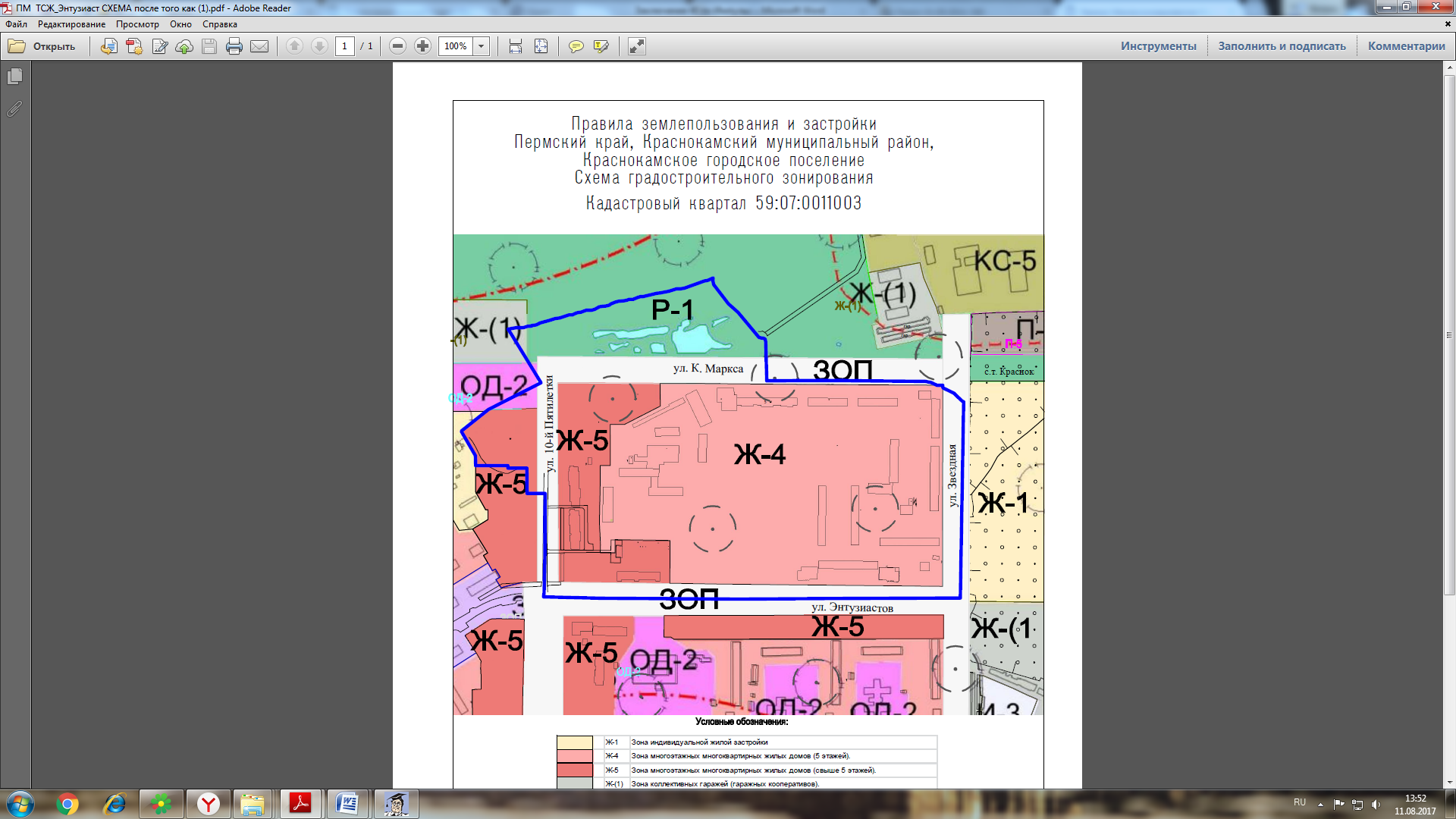 